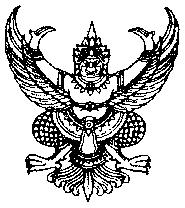 ประกาศเทศบาลตำบลดอนทรายเรื่อง  สอบราคาซื้อรถขุดตีนตะขาบ  จำนวน  1  คันสำหรับใช้ในราชการของกองช่างเทศบาลตำบลดอนทรายประจำปีงบประมาณ พ.ศ.2557------------------------------------------                   ด้วยเทศบาลตำบลดอนทราย  อำเภอควนขนุน  จังหวัดพัทลุง  มีความประสงค์จะสอบราคาซื้อ                                     รถขุดตีนตะขาบ  จำนวน  1  คัน    สำหรับใช้ในราชการของกองช่างเทศบาลตำบลดอนทราย  ประจำปีงบประมาณ  พ.ศ.2557    โดยมีรายละเอียดดังนี้.-                     1.  คุณลักษณะทั่วไปเป็นรถขุดไฮโดรลิกตีนตะขาบ  ขนาดไม่น้อยกว่า  3  ตันตัวรถและอุปกรณ์ทุกชนิด  เป็นของใหม่ไม่เคยใช้งานมาก่อน                    2.  เครื่องยนต์                         2.1  เครื่องยนต์ดีเซลขนาดไม่น้อยกว่า  28  แรงม้า  พร้อมผ่านหน้าช่วยดัน  จำนวน  1  ชุด                         2.2  เครื่องยนต์ดีเซลขนาดไม่น้อยกว่า  3  สูบ  4  จังหวะ  ระบายความร้อนด้วยน้ำ  มีกำลังแรงม้าสูงสุดไม่น้อยกว่า  28  แรงม้า                         2.3  ความจุถังน้ำมันเชื้อเพลิงไม่น้อยกว่า  30  ลิตร                         2.4  ความจุบุ้งกี้ไม่น้อยกว่า  0.08  ลูกบาศก์เมตร                         2.5  ขนาดความกว้างของปากบุ้งกี้  ไม่น้อยกว่า  500  มิลลิเมตร                    3.  เงื่อนไขและการรับประกัน                         ผู้เสนอราคาจะต้องเป็นผู้ผลิตตัวแทนจำหน่ายหรือผู้แทนจำหน่ายรถขุดไฮโดรลิคตีนตะขาบที่ได้รับการแต่งตั้งให้จำหน่าย  หากผู้เสนอราคาได้รับการแต่งตั้งจากตัวแทนจำหน่ายของผู้ผลิตให้แนบหลักฐานการแต่งตั้งจากผู้ผลิตมาด้วย  พร้อมแนบเอกสารเพื่อประกอบการพิจารณา                         รวมราคากลางในการจัดซื้อครั้งนี้เป็นเงิน     1,000,000.-  (-เงินหนึ่งล้านบาทถ้วน-)-   2  -     ผู้มีสิทธิเสนอราคาจะต้องมีคุณสมบัติ   ดังนี้.-              1. ผู้เสนอราคาต้องเป็นนิติบุคคล หรือบุคคลธรรมดา ที่มีอาชีพขายสิ่งของที่สอบราคาจัดซื้อดังกล่าว
              2. ไม่เป็นผู้ที่ถูกแจ้งเวียนชื่อเป็นผู้ทิ้งงานของทางราชการ   รัฐวิสาหกิจ   หรือหน่วยการบริหารราชการส่วนท้องถิ่นในขณะที่ยื่นซองสอบราคา              3. ผู้เสนอราคาต้องไม่เป็นผู้ได้รับเอกสิทธิ์หรือความคุ้มกัน ซึ่งอาจปฏิเสธไม่ยอมขึ้นศาลไทย                   เว้นแต่รัฐบาลของผู้เสนอราคาได้มีคำสั่งให้สละสิทธิ์ความคุ้มกันเช่นว่านั้น
              4. ผู้เสนอราคาไม่เป็นผู้มีผลประโยชน์ร่วมกันกับผู้เสนอราคารายอื่นที่เข้าเสนอราคา   หรือไม่เป็น               การกระทำอันเป็นการขัดขวางการแข่งขันราคาอย่างเป็นธรรม   ในการสอบราคาซื้อครั้งนี้              5. บุคคลหรือนิติบุคคลที่จะเข้าเป็นคู่สัญญาต้องไม่อยู่ในฐานะเป็นผู้ไม่แสดงบัญชีรายรับรายจ่าย                              หรือแสดงบัญชีรายรับรายจ่ายไม่ถูกต้องครบถ้วนในสาระสำคัญ              6. คู่สัญญาต้องรับจ่ายเงินผ่านบัญชีเงินฝากกระแสรายวัน  เว้นแต่การรับจ่ายเงินแต่ละครั้งซึ่งมีมูลค่า                            ไม่เกินสามหมื่นบาทคู่สัญญาอาจรับจ่ายเป็นเงินสดก็ได้     กำหนดยื่นซองสอบราคา   ตั้งแต่วันที่   17    เดือน  มีนาคม   พ.ศ. 2557   ถึงวันที่   28   เดือน  มีนาคม   พ.ศ. 2557  ระหว่างเวลา  08.30 น.  -  16.30  น. ณ  สำนักงานเทศบาลตำบลดอนทราย  และในวันที่  31   เดือน  มีนาคม   พ.ศ. 2557   ระหว่างเวลา   08.30 น.  -  16.30   น.   ณ . ศูนย์รวมข้อมูลข่าวสารการจัดซื้อ จัดจ้างขององค์การบริหารส่วนตำบลระดับอำเภอ   อำเภอควนขนุน  จังหวัดพัทลุง  (สำนักงานท้องถิ่นอำเภอควนขนุน)   อำเภอควนขนุน   จังหวัดพัทลุง                  และกำหนดเปิดซองสอบราคา   ในวันที่    1   เดือน   เมษายน   พ.ศ.  2557   ตั้งแต่เวลา  10.00  น.                     เป็นต้นไป  ณ ศูนย์รวมข้อมูลข่าวสารการซื้อหรือการจ้างขององค์การบริหารส่วนตำบลระดับอำเภอ                                           (   สำนักงานท้องถิ่นอำเภอควนขนุน  )                     ผู้สนใจติดต่อขอซื้อเอกสารสอบราคาซื้อ   ได้ที่หน่วยงาน    กองคลัง   เทศบาลตำบลดอนทราย                      งานพัฒนาและจัดเก็บรายได้    ในราคาชุดละ    2,500.-   บาท  ระหว่างวันที่   17   เดือน  มีนาคม  พ.ศ. 2557              ถึงวันที่   28   เดือน   มีนาคม   พ.ศ. 2557    หรือสอบถามรายละเอียดเพิ่มเติมได้ทางโทรศัพท์หมายเลข                             0 – 7484 – 2190 – 2    ในวันและเวลาราชการ    หรือ   ดูรายละเอียดได้ทางเว็บไซต์    WWW.TAMBONDONSAI.GO.TH  และ  WWW.gprocurement.GO.TH	         ประกาศ     ณ    วันที่    17    เดือน      มีนาคม     พ.ศ.     2557	                           (ลงชื่อ)        				 (  นายศุภพงศ์    ทองศรีนุ่น )					            นายกเทศมนตรีตำบลดอนทรายเอกสารสอบราคาซื้อ  เลขที่  1/2557เรื่อง   สอบราคาซื้อรถขุดตีนตะขาบ  จำนวน  1  คันสำหรับใช้ในราชการของกองช่างเทศบาลตำบลดอนทรายประจำปีงบประมาณ พ.ศ.2557ตามประกาศเทศบาลตำบลดอนทราย   ลงวันที่   17  มีนาคม  2557……………………………….                           ด้วยเทศบาลตำบลดอนทราย  อำเภอควนขนุน  จังหวัดพัทลุง  ซึ่งต่อไปนี้ในเอกสารนี่เรียกว่า  “เทศบาลตำบล”   มีความประสงค์จะสอบราคาซื้อรถขุดตีนตะขาบ  จำนวน  1  คัน    สำหรับใช้ในราชการของกองช่างเทศบาลตำบลดอนทราย  ประจำปีงบประมาณ  พ.ศ.2557    โดยมีรายละเอียดดังนี้.-                     1.  คุณลักษณะทั่วไปเป็นรถขุดไฮโดรลิกตีนตะขาบ  ขนาดไม่น้อยกว่า  3  ตันตัวรถและอุปกรณ์ทุกชนิด  เป็นของใหม่ไม่เคยใช้งานมาก่อน                    2.  เครื่องยนต์                         2.1  เครื่องยนต์ดีเซลขนาดไม่น้อยกว่า  28  แรงม้า  พร้อมผ่านหน้าช่วยดัน  จำนวน  1  ชุด                         2.2  เครื่องยนต์ดีเซลขนาดไม่น้อยกว่า  3  สูบ  4  จังหวะ  ระบายความร้อนด้วยน้ำ  มีกำลังแรงม้าสูงสุดไม่น้อยกว่า  28  แรงม้า                         2.3  ความจุถังน้ำมันเชื้อเพลิงไม่น้อยกว่า  30  ลิตร                         2.4  ความจุบุ้งกี้ไม่น้อยกว่า  0.08  ลูกบาศก์เมตร                         2.5  ขนาดความกว้างของปากบุ้งกี้  ไม่น้อยกว่า  500  มิลลิเมตร                    3.  เงื่อนไขและการรับประกัน                         ผู้เสนอราคาจะต้องเป็นผู้ผลิตตัวแทนจำหน่ายหรือผู้แทนจำหน่ายรถขุดไฮโดรลิคตีนตะขาบที่ได้รับการแต่งตั้งให้จำหน่าย  หากผู้เสนอราคาได้รับการแต่งตั้งจากตัวแทนจำหน่ายของผู้ผลิตให้แนบหลักฐานการแต่งตั้งจากผู้ผลิตมาด้วย  พร้อมแนบเอกสารเพื่อประกอบการพิจารณา                         รวมราคากลางในการจัดซื้อครั้งนี้เป็นเงิน     1,000,000.-  (-เงินหนึ่งล้านบาทถ้วน-)                                                          - 2 -                 1. เอกสารแนบท้ายเอกสารสอบราคา                            1.1  รายละเอียดคุณลักษณะเฉพาะ                           1.2  แบบใบเสนอราคา                           1.3  แบบสัญญาซื้อขาย                           1.4  แบบหนังสือค้ำประกัน (หลักประกันสัญญา)                           1.5  แบบบัญชีเอกสาร                                  (1)   บัญชีเอกสารส่วนที่  1                                  (2)   บัญชีเอกสารส่วนที่  2            2. คุณสมบัติของผู้เสนอราคา                      2.1  ผู้เสนอราคาต้องเป็นผู้มีอาชีพขายพัสดุที่สอบราคาซื้อ                      2.2  ผู้เสนอราคาต้องไม่เป็นผู้ที่ถูกระบุชื่อไว้ในบัญชีรายชื่อผู้ทิ้งงานของทางราชการ  รัฐวิสาหกิจหรือของหน่วยงานการบริหารราชการส่วนท้องถิ่นและได้แจ้งเวียนชื่อแล้ว หรือไม่เป็นผู้ที่ได้รับผลของการสั่งให้นิติบุคคลหรือบุคคลอื่นเป็นผู้ทิ้งงานตามระเบียบของทางราชการ                2.3  ผู้เสนอราคาต้องไม่เป็นผู้มีผลประโยชน์ร่วมกันกับผู้เสนอราคารายอื่น ณ  วันประกาศสอบราคา  หรือไม่เป็นผู้กระทำการอันเป็นการขัดขวางการแข่งขันราคาอย่างเป็นธรรม                      2.4  ผู้เสนอราคาต้องไม่เป็นผู้ได้รับเอกสิทธิ์หรือความคุ้มกัน   ซึ่งอาจปฏิเสธไม่ยอมขึ้นศาลไทย  เว้นแต่รัฐบาลของผู้เสนอราคาได้มีคำสั่งให้สละสิทธิ์ความคุ้มกันเช่นว่านั้น                  2.5  บุคคลหรือนิติบุคคลที่จะเข้าเป็นคู่สัญญาต้องไม่อยู่ในฐานะเป็นผู้ไม่แสดงบัญชีรายรับรายจ่าย                              หรือแสดงบัญชีรายรับรายจ่ายไม่ถูกต้องครบถ้วนในสาระสำคัญ                    2.6  คู่สัญญาต้องรับจ่ายเงินผ่านบัญชีเงินฝากกระแสรายวัน  เว้นแต่การรับจ่ายเงินแต่ละครั้งซึ่งมีมูลค่าไม่เกินสามหมื่นบาทคู่สัญญาอาจรับจ่ายเป็นเงินสดก็ได้                                                                  - 3 -    3.  หลักฐานการเสนอราคา                   ผู้เสนอราคาจะต้องเสนอเอกสารหลักฐานยื่นมาพร้อมกับซองใบเสนอราคาโดยแยกไว้นอกซองใบเสนอราคาเป็น  2  ส่วน  คือ                    3.1  ส่วนที่  1  อย่างน้อยต้องมีเอกสารดังต่อไปนี้                           (1)   ประเภทผู้เสนอราคา                                  (1.1)  ในกรณีผู้เสนอราคาเป็นนิติบุคคล                                            (ก) ห้างหุ้นส่วนสามัญหรือห้างหุ้นส่วนจำกัด  ให้ยื่นสำเนาหนังสือรับรองการจดทะเบียน นิติบุคคล  บัญชีรายชื่อหุ้นส่วนผู้จัดการ  ผู้มีอำนาจควบคุม   พร้อมรับรองสำเนาถูกต้อง                                            (ข) บริษัทจำกัดหรือบริษัทมหาชนจำกัด  ให้ยื่นสำเนาหนังสือรับรองการ                  จดทะเบียนนิติบุคคล  หนังสือบริคณห์สนธิ  บัญชีรายชื่อกรรมการผู้จัดการ  ผู้มีอำนาจควบคุมและบัญชีผู้ถือหุ้นรายใหญ่พร้อมรับรองสำเนาถูกต้อง                                   (1.2)  ในกรณีผู้เสนอราคาเป็นบุคคลธรรมดาหรือคณะบุคคลที่มิใช่นิติบุคคลให้ยื่นสำเนาบัตรประจำตัวประชาชนของผู้นั้น  สำเนาหนังสือจดทะเบียนพาณิชย์และใบทะเบียนภาษีมูลค่าเพิ่ม (ถ้ามี)  สำเนาข้อตกลงที่แสดงถึงการเข้าเป็นหุ้นส่วน  (ถ้ามี)  สำเนาบัตรประจำตัวประชาชนของผู้เป็นหุ้นส่วน  พร้อมรับรองสำเนาถูกต้อง                                  (1.3)  ในกรณีผู้เสนอราคาเป็นผู้เสนอราคาร่วมกันในฐานะเป็นผู้ร่วมค้า  ให้ยื่นสำเนาสัญญาของการเข้าร่วมค้า  สำเนาบัตรประจำตัวประชาชนของผู้ร่วมค้า  หรือผู้ร่วมค้าฝ่ายใดเป็นนิติบุคคล  ให้ยื่นเอกสารตามที่ระบุไว้ใน  (1.1)                                  (1.4)  ให้ยื่นสำเนาใบทะเบียนพาณิชย์ สำเนาใบทะเบียนภาษีมูลค่าเพิ่ม  (ถ้ามี)  หรือสำเนาแบบคำขอจดทะเบียนภาษีมูลค่าเพิ่มตามประมวลรัษฎากร  (ถ้ามี)  พร้อมทั้งรับรองสำเนาถูกต้อง                          (2) บัญชีเอกสารส่วนที่ 1 ทั้งหมดที่ได้ยื่นพร้อมกับซองใบเสนอราคาตามแบบ ในข้อ1.5 ( 1)                              3.2  ส่วนที่  2  อย่างน้อยต้องมีเอกสารดังต่อไปนี้                        (1) หนังสือมอบอำนาจซึ่งปิดอากรแสตมป์ตามกฎหมายในกรณีที่ผู้เสนอราคามอบอำนาจให้บุคคลอื่นลงนามในใบเสนอราคาแทน                         (2)  บัญชีเอกสารส่วนที่ 2 ทั้งหมดที่ได้ยื่นพร้อมกับซองใบเสนอราคา ตามแบบในข้อ 1.5(2)                                                               - 4 -             4.  การยื่นซองสอบราคา                   4.1  ผู้เสนอราคาต้องยื่นเสนอราคาตามแบบที่กำหนดไว้ในเอกสารสอบราคานี้ โดยไม่มี               เงื่อนไขใด ๆ  ทั้งสิ้น  และจะต้องกรอกข้อความให้ถูกต้องครบถ้วน  ลงลายมือชื่อของผู้เสนอราคาให้ชัดเจน   จำนวนเงินที่เสนอต้องระบุตรงกันทั้งตัวเลขและตัวอักษร  โดยไม่มีการขูดลบ  หรือ  แก้ไข  หากมีการขูดลบ  ตก  เติม  แก้ไข  เปลี่ยนแปลงจะต้องลงลายมือชื่อผู้เสนอราคาพร้อมประทับตรา  (ถ้ามี)  กำกับไว้ด้วยทุกแห่ง                   4.2  ผู้เสนอราคาจะต้องเสนอราคาเป็นเงินบาท  และเสนอราคาเพียงราคาเดียว  โดยเสนอราคารวม และหรือราคาต่อหน่วย  หรือต่อรายการ   ตามเงื่อนไขที่ระบุไว้ท้ายใบเสนอราคาให้ถูกต้อง  ทั้งนี้ราคารวมที่เสนอจะต้องตรงกันทั้งตัวเลขและตัวหนังสือ   ถ้าตัวเลขและตัวหนังสือไม่ตรงกันให้ถือตัวหนังสือเป็นสำคัญ  โดยคิดราคารวมทั้งสิ้นซึ่งรวมค่าภาษีมูลค่าเพิ่มและภาษีอากรอื่น  ค่าขนส่ง  ค่าจดทะเบียน และค่าใช้จ่ายอื่น ๆ ทั้งปวงจนกระทั่งส่งมอบพัสดุให้                   ราคาที่เสนอ  จะต้องเสนอกำหนดยืนราคาไม่น้อยกว่า  60  วัน  นับแต่วันเปิดซองสอบราคา  โดยภายในกำหนดยืนราคาผู้เสนอราคาต้องรับผิดชอบราคาที่ตนได้เสนอไว้  และจะถอนการเสนอราคามิได้                    4.3  ผู้เสนอราคาจะต้องเสนอกำหนดเวลาส่งมอบพัสดุไม่เกิน 30  วัน  นับถัดจากวันลงนามในสัญญาซื้อขาย                    4.4  ผู้เสนอราคาจะต้องส่งแคตตาล็อก และหรือแบบรูปรายการละเอียดคุณลักษณะของพัสดุที่จัดซื้อไปพร้อมกับใบเสนอราคา  เพื่อประกอบการพิจารณาหลักฐานดังกล่าวนี้  เทศบาลตำบลวังเย็นจะยึดไว้เป็นเอกสารของทางราชการ                      สำหรับแคตตาล็อกที่แนบให้พิจารณา  หากเป็นสำเนารูปถ่ายจะต้องรับรองสำเนาถูกต้อง  โดยผู้มีอำนาจทำนิติกรรมแทนนิติบุคคล  หรือบุคคลธรรมดาที่เข้าสอบราคา หากคณะกรรมการพิจารณาผลการสอบราคามีความประสงค์จะขอดูต้นฉบับแคตตาล็อก  ผู้เสนอราคาจะต้องนำต้นฉบับมาให้คณะกรรมการพิจารณาผลการสอบราคาตรวจสอบภายใน 5 วัน                       4.5  ก่อนยื่นซองสอบราคา  ผู้เสนอราคาควรตรวจดูร่างสัญญา  รายละเอียด  คุณลักษณะเฉพาะ ฯลฯ ให้ถี่ถ้วนและเข้าใจเอกสารสอบราคาทั้งหมดเสียก่อนที่จะตกลงยื่นซองสอบราคาตามเงื่อนไขในเอกสารสอบราคา- 5 -                  4.6  ผู้เสนอราคาจะต้องยื่นซองสอบราคา  ที่ปิดผนึกซองเรียบร้อย   จ่าหน้าซองถึง                        “ประธานคณะกรรมการเปิดซองสอบราคา” โดยระบุไว้ที่หน้าซองว่า“ใบเสนอราคาตามเอกสารสอบราคาซื้อเลขที่    1/2557 ”โดยยื่นโดยตรงต่อเจ้าหน้าที่รับซอง ของเทศบาลตำบลดอนทราย  ตั้งแต่วันที่   17   เดือน   มีนาคม  พ.ศ. 2557   ถึงวันที่   28   เดือน   มีนาคม  พ.ศ. 2557  ระหว่างเวลา  08.30 น. – 16.30 น.  ณ  สำนักงานเทศบาลตำบลดอนทราย  และในวันที่   31  เดือน  มีนาคม   พ.ศ.  2557  ระหว่างเวลา                                         08.30  น. – 16.30 น.  ณ   ศูนย์รวมข้อมูลข่าวสารการซื้อหรือการจ้างขององค์การบริหารส่วนตำบล                               ระดับอำเภอ  (   สำนักงานท้องถิ่นอำเภอควนขนุน  )  จังหวัดพัทลุง                       เมื่อพ้นกำหนดเวลายื่นซองสอบราคาแล้วจะไม่รับซองสอบราคาโดยเด็ดขาด และคณะกรรมการเปิดซองสอบราคาจะเปิดซองสอบราคา ในวันที่   1   เดือน   เมษายน   พ.ศ.2557   ตั้งแต่เวลา   10.00  น.                      เป็นต้นไป  ณ ศูนย์รวมข้อมูลข่าวสารการซื้อหรือการจ้างขององค์การบริหารส่วนตำบลระดับอำเภอ                                    (   สำนักงานท้องถิ่นอำเภอควนขนุน  )                            คณะกรรมการเปิดซองสอบราคาจะดำเนินการตรวจสอบคุณสมบัติของผู้เสนอราคาแต่ละรายว่าเป็นผู้เสนอราคาที่มีผลประโยชน์ร่วมกันกับผู้เสนอราคารายอื่น ณ  วันที่ประกาศสอบราคาหรือไม่  และประกาศรายชื่อผู้เสนอราคาที่มีสิทธิได้รับการคัดเลือกก่อนการเปิดซองใบเสนอราคา                          หากปรากฏต่อคณะกรรมการเปิดซองสอบราคาก่อนหรือในขณะที่มีการเปิดซองใบเสนอราคาว่ามีผู้เสนอราคากระทำการอันเป็นการขัดขวางการแข่งขันราคาอย่างเป็นธรรม  และคณะกรรมการ ฯ เชื่อว่ามีการกระทำอันเป็นการขัดขวางการแข่งขันราคาอย่างเป็นธรรม  คณะกรรมการ ฯ จะตัดรายชื่อผู้เสนอราคารายนั้นออกจากการเป็นผู้เสนอราคาและประกาศรายชื่อผู้เสนอราคาที่มีสิทธิได้รับการคัดเลือกและ  “เทศบาลตำบล”  จะพิจารณาลงโทษผู้เสนอราคาดังกล่าวเป็นผู้ทิ้งงาน  เว้นแต่คณะกรรมการ ฯ  จะวินิจฉัยได้ว่าผู้เสนอราคารายนั้นเป็นผู้ที่ให้ความร่วมมือเป็นประโยชน์ต่อการพิจารณาของทางราชการและมิได้เป็นผู้ริเริ่มให้มีการกระทำดังกล่าว                          ผู้เสนอราคาที่ถูกตัดรายชื่อออกจากการเป็นผู้เสนอราคาเพราะเหตุเป็นผู้เสนอราคาที่มีผลประโยชน์ร่วมกันกับผู้เสนอราคารายอื่น ณ  วันประกาศสอบราคา  หรือเป็นผู้เสนอราคาที่กระทำการอันเป็นการขัดขวางการแข่งขันราคาอย่างเป็นธรรม  อาจอุทธรณ์คำสั่งดังกล่าวต่อผู้ว่าราชการจังหวัดภายใน  3  วัน  นับแต่วันที่ได้รับแจ้งจากคณะกรรมการเปิดซองสอบราคา  การวินิจฉัย  อุทธรณ์ของผู้ว่าราชการจังหวัดให้ถือเป็นที่สุด-  6 -                   5.  หลักเกณฑ์และสิทธิในการพิจารณาราคา                          5.1  ในการสอบราคาครั้งนี้  เทศบาลตำบล จะพิจารณาตัดสินด้วยราคาต่อหน่วย                          5.2  หากผู้เสนอราคารายใดมีคุณสมบัติไม่ถูกต้องตามข้อ  2  หรือยื่นหลักฐานการเสนอราคาไม่ถูกต้องหรือไม่ครบถ้วนตามข้อ  3 หรือยื่นซองสอบราคาไม่ถูกต้องตามข้อ  4 แล้วคณะกรรมการ ฯ จะไม่พิจารณาราคาของผู้เสนอราคารายนั้น   เว้นแต่เป็นข้อผิดพลาดหรือผิดหลงเพียงเล็กน้อย  หรือผิดพลาดไปจากเงื่อนไขของเอกสารสอบราคาในส่วนที่มิใช่สาระสำคัญทั้งนี้   เฉพาะในกรณีที่พิจารณาเห็นว่าจะเป็นประโยชน์ต่อเทศบาลตำบลเท่านั้น                          5.3 เทศบาลตำบลสงวนสิทธิไม่พิจารณาราคาของผู้เสนอราคาโดยไม่มีการผ่อนผันในกรณีดังต่อไปนี้                                       (1)   ไม่ปรากฏชื่อผู้เสนอราคารายนั้น  ในบัญชีผู้รับเอกสารสอบราคา  หรือในหลักฐานการรับเอกสารสอบราคาของเทศบาลตำบล                                (2)  ไม่กรอกชื่อนิติบุคคล  หรือบุคคลธรรมดา  หรือลงลายมือชื่อผู้เสนอราคาอย่างหนึ่งอย่างใด  หรือทั้งหมดในใบเสนอราคา                                (3)  เสนอรายละเอียดแตกต่างไปจากเงื่อนไขที่กำหนดในเอกสารสอบราคาที่เป็นสาระสำคัญหรือมีผลทำให้เกิดความได้เปรียบเสียเปรียบแก่ผู้เสนอราคารายอื่น ๆ                                       ราคาที่เสนอมีการขูดลบ  ตก  เติม  แก้ไข  เปลี่ยนแปลง  โดยผู้เสนอราคามิได้ลงลายมือชื่อพร้อมประทับตรา  (ถ้ามี)  กำกับไว้                       5.4 ในการตัดสินการสอบราคาหรือในการทำสัญญา  คณะกรรมการเปิดซองสอบราคาหรือ           “เทศบาลตำบล”  มีสิทธิให้ผู้เสนอราคาชี้แจงข้อเท็จจริง  สภาพฐานะ  หรือข้อเท็จจริงอื่นใดที่เกี่ยวข้องกับผู้เสนอราคาได้   “เทศบาลตำบล”  มีสิทธิที่จะไม่รับราคาหรือไม่ทำสัญญาหากหลักฐานดังกล่าวไม่มีความเหมาะสมหรือไม่ถูกต้อง                       5.5 “เทศบาลตำบล” ทรงไว้ซึ่งสิทธิที่จะไม่รับราคาต่ำสุดหรือราคาหนึ่งราคาใดหรือราคาที่เสนอทั้งหมดก็ได้  และอาจพิจารณาเลือกซื้อในจำนวน   หรือขนาด  หรือเฉพาะรายการหนึ่งรายการใด  หรืออาจจะยกเลิกการสอบราคาโดยไม่พิจารณาจัดซื้อก็ได้สุดแต่จะพิจารณา  ทั้งนี้  เพื่อประโยชน์ของทางราชการเป็นสำคัญ และให้ถือว่าการตัดสินของเทศบาลตำบลเป็นเด็ดขาดผู้เสนอราคาจะเรียกร้องค่าเสียหายใด  ๆ  มิได้  รวมทั้งเทศบาลตำบลจะพิจารณายกเลิกการสอบราคาและลงโทษผู้เสนอราคาเสมือนเป็นผู้ทิ้งงาน  ไม่ว่าจะเป็นผู้เสนอราคาที่ได้รับการคัดเลือกหรือไม่ก็ตาม   หากมีเหตุที่เชื่อได้ว่า  การเสนอราคากระทำไปโดยไม่สุจริต  หรือมีการสมยอมกันในการเสนอราคา- 7 -                    6.  การทำสัญญาซื้อขาย                          6.1  ในกรณีที่ผู้ชนะการสอบราคาสามารถส่งมอบสิ่งของได้ครบถ้วนภายใน  5  วันทำการของทางราชการ  นับแต่วันที่ทำข้อตกลงซื้อ   เทศบาลตำบลจะพิจารณาทำข้อตกลงเป็นหนังสือแทนการทำสัญญาตามแบบสัญญาดังระบุในข้อ 1.3 ก็ได้                         6.2  ในกรณีที่ผู้ชนะการสอบราคาไม่สามารถส่งมอบสิ่งของได้ครบถ้วนภายใน  5  วันทำการของทางราชการ   หรือเทศบาลตำบลเห็นว่าไม่สมควรจัดทำข้อตกลงเป็นหนังสือ  ตามข้อ 6.1  ผู้ชนะการสอบราคาจะต้องทำสัญญาซื้อขายตามแบบสัญญาดังระบุในข้อ  1.3  กับ เทศบาลตำบล  ภายใน  7  วัน นับถัดจากวันที่ได้รับแจ้ง  และจะต้องวางหลักประกันสัญญาเป็นจำนวนเงินเท่ากับร้อยละ  5  ของราคาสิ่งของที่สอบราคาได้  ให้เทศบาลตำบลยึดถือไว้ในขณะทำสัญญา  โดยใช้หลักประกันอย่างหนึ่งอย่างใด  ดังต่อไปนี้                                 (1)  เงินสด                                 (2)  เช็คที่ธนาคารเซ็นต์สั่งจ่ายให้แก่เทศบาลตำบล  โดยเป็นเช็คลงวันที่ที่ทำสัญญาหรือ                  ก่อนหน้านั้นไม่เกิน  3 วันทำการของทางราชการ                                               (3)  หนังสือค้ำประกันของธนาคารภายในประเทศ ตามแบบหนังสือค้ำประกันดังระบุใน                    ข้อ 1.4        (4)  พันธบัตรรัฐบาลไทย                                  หลักประกันนี้จะคืนให้โดยไม่มีดอกเบี้ยภายใน  15 วัน นับถัดจากวันที่ผู้ชนะการสอบราคา  (ผู้ขาย) พ้นจากข้อผูกพันตามสัญญาซื้อขายแล้ว                     7. การจ่ายเงิน                               เทศบาลตำบลจะจ่ายเงินให้กับผู้ขายงวดเดียว  เมื่อผู้ขายได้ส่งมอบพัสดุดังกล่าวณ  สำนักงานเทศบาลตำบลดอนทราย  อำเภอควนขนุน  จังหวัดพัทลุง  และคณะกรรมการตรวจรับพัสดุได้ตรวจรับพัสดุไว้ถูกต้องเรียบร้อยแล้ว                       8. อัตราค่าปรับ                                    ค่าปรับตามแบบสัญญาซื้อขายให้คิดในอัตราร้อยละ   0.20    ต่อวัน              9. การรับประกันความชำรุดบกพร่อง ผู้ชนะการสอบราคาซึ่งได้ทำข้อตกลงเป็นหนังสือ  หรือทำสัญญาซื้อขายตามแบบดังระบุในข้อ 1.3  แล้วแต่กรณี จะต้องรับประกันความชำรุดบกพร่องของสิ่งของที่ซื้อขายที่เกิดขึ้นภายในระยะเวลาไม่น้อยกว่า 1 ปี นับถัดจากวันที่เทศบาลได้รับมอบ  โดยผู้ขายจะต้องรีบจัดการซ่อมแซมแก้ไขให้ใช้การได้ดีดังเดิม ภายใน  15  วัน  นับถัดจากที่ได้รับแจ้งความชำรุดบกพร่อง                 - 8 -                    10. ข้อสงวนสิทธิในการเสนอราคาและอื่น  ๆ                       10.1  เทศบาลตำบลไม่รับยื่นซองสอบราคาทางไปรษณีย์                                  10.2  เงินค่าพัสดุสำหรับการซื้อครั้งนี้  ได้มาจาก  งบประมาณรายจ่าย  ประจำปีงบประมาณ  พ.ศ.2557     ของเทศบาลตำบลดอนทราย  การลงนามในสัญญาจะกระทำได้ต่อเมื่อ   เทศบาลตำบล   ได้รับอนุมัติเงิน งบประมาณประจำงวดแล้วเท่านั้น                            10.3  เมื่อเทศบาลตำบลได้คัดเลือกผู้เสนอราคารายใดให้เป็นผู้ขายและได้ตกลงซื้อสิ่งของตามเอกสารสอบราคาซื้อแล้ว  ถ้าผู้ขายจะต้องสั่งหรือนำสิ่งของดังกล่าวเข้ามาจากต่างประเทศ  และของนั้นต้องนำเข้ามาโดยทางเรือในเส้นทางที่มีเรือไทยเดินอยู่  และสามารถให้บริการรับขนได้ตามที่รัฐมนตรีว่ากระทรวงคมนาคม  ประกาศกำหนด  ผู้เสนอราคาซึ่งเป็นผู้ขายจะต้องปฏิบัติตามกฎหมายว่าด้วยการส่งเสริมการพาณิชยนาวี  ดังนี้                                    (1)   แจ้งการสั่งหรือนำสิ่งของที่ซื้อขายดังกล่าวเข้ามาจากต่างประเทศต่อสำนักงานคณะกรรมการส่งเสริมการพาณิชยนาวีภายใน  7  วัน  นับตั้งแต่วันที่ผู้ขายสั่งหรือซื้อของจากต่างประเทศ  เว้นแต่เป็นของที่รัฐมนตรีว่าการกระทรวงคมนาคมประกาศยกเว้นให้บรรทุกโดยเรืออื่นได้                                    (2)  จัดการให้สิ่งของดังกล่าวบรรทุกโดยเรือไทย  หรือเรือที่มีสิทธิเช่นเดียวกับเรือไทยจากต่างประเทศมายังประเทศไทยเว้นแต่จะได้รับอนุญาตจากสำนักงานคณะกรรมการส่งเสริมการพาณิชย์นาวีให้บรรทุกสิ่งของนั้นโดยเรืออื่นที่มิใช่เรือไทย  ซึ่งจะต้องได้รับอนุญาตเช่นนั้นก่อนบรรทุกของลงเรืออื่น  หรือเป็นของที่รัฐมนตรีว่าการกระทรวงคมนาคมประกาศยกเว้นให้บรรทุกโดยเรืออื่น (3)  ในกรณีที่ไม่ปฏิบัติตาม  (1)  หรือ  (2)  ผู้ขายจะต้องรับผิดตามกฎหมายว่าด้วยการส่งเสริมการพาณิชยนาวี                            10.4 ผู้เสนอราคาซึ่งเทศบาลตำบล  ได้คัดเลือกแล้วไม่ไปทำสัญญาหรือข้อตกลงภายในเวลาที่ทางราชการกำหนดดังระบุไว้ในข้อ  6  เทศบาลตำบลอาจพิจารณาเรียกร้องให้ชดใช้ความเสียหาย (ถ้ามี) รวมทั้งจะพิจารณาให้เป็นผู้ทิ้งงานตามระเบียบของทางราชการ                        10.5 เทศบาลตำบลสงวนสิทธิที่จะแก้ไข  เพิ่มเติมเงื่อนไขหรือข้อกำหนดในแบบสัญญาให้เป็นไปตามความเห็นของอัยการจังหวัดหรือสำนักงานอัยการสูงสุด  (ถ้ามี)                       เทศบาลตำบลดอนทราย                               วันที่    17    เดือน   มีนาคม   พ.ศ.  2557